ОБЩЕРОССИЙСКИЙ ПРОФСОЮЗ ОБРАЗОВАНИЯСВЕРДЛОВСКАЯ ОБЛАСТНАЯ ОРГАНИЗАЦИЯОбзор СМИ с 16.11.2020 по 23.11.2020г. Правительство утвердило план мероприятий в рамках стратегии развития воспитания до 2025 года16 ноября 2020Правительство Российской Федерации утвердило план мероприятий в рамках реализации Стратегии развития воспитания в Российской Федерации на период до 2025 года, который в том числе предусматривает появление новых рабочих программ воспитания в школах с 2021/22 учебного года.План по семи ключевым направлениям включает разработку и внедрение системы мотивации учащихся, совершенствование работы психологических служб, определение лучших педагогических практик и развитие инфраструктуры в сфере воспитания, создание позитивного контента для детей и молодёжи.https://edu.gov.ru/press/3137/pravitelstvo-utverdilo-plan-meropriyatiy-v-ramkah-strategii-razvitiya-vospitaniya-do-2025-goda/Направлять обращения в Минпросвещения можно будет через портал госуслуг16 ноября 2020В ходе оперативного совещания с вице-премьерами глава правительства Михаил Мишустин заявил, что направлять обращения в ведомства, чьи услуги сейчас особо востребованы можно будет с помощью портала госуслуг.По его мнению, такой формат взаимодействия – важная часть “сервисной” модели государства, которая создается для удобства людей.https://ug.ru/napravlyat-obrashheniya-v-minprosveshheniya-mozhno-budet-cherez-portal-gosuslug/Заместитель Министра просвещения Российской Федерации Виктор Басюк посетил Свердловскую область с рабочим визитом18 ноября 202018 ноября состоялся рабочий визит Заместителя Министра Просвещения Российской Федерации Виктора Басюка в Свердловскую область, в ходе которого он совместно с Министром образования и молодежной политики Свердловской области Юрием Биктугановым обсудил организацию образовательного процесса в условиях сложившейся эпидемиологической ситуации в регионе. Также Виктор Басюк оценил реализацию поручений Президента Российской Федерации, касающихся обеспечения школьников горячим питанием с осуществлением общественного контроля и выплат за классное руководство. Заместитель Министра Просвещения Российской Федерации отметил, что опыт Свердловской области очень интересен.Опыт Свердловской области по организации горячего питания будет представлен на межрегиональной конференции 20 ноября. https://minobraz.egov66.ru/news/item?id=2847В Свердловской области отменили второй обязательный отрицательный анализ на коронавирус18 ноября 2020В Свердловской области пациентов начнут выписывать с больничного уже после первого отрицательного теста на коронавирус. Второй раз сдавать анализы теперь не обязательно. Как объяснил замгубернатора региона Павел Креков, это сделано для того, чтобы разгрузить лаборатории.https://www.justmedia.ru/news/society/v-sverdlovskoy-oblasti-otmenili-vtoroy-obyazatelnyy-otritsatelnyy-analiz-na-koronavirus?utm_source=yxnews&utm_medium=desktopПрограммы педагогических вузов приблизят к школьной практике19 ноября 2020Министерство просвещения приблизит программу педагогических вузов к реальной школьной практике. Об этом сообщил министр просвещения Сергей Кравцов в ходе своего выступления на профессорском форуме 2020 “Национальные проекты и профессорское общество”.Глава Минпросвещения отметил, что в этом году был заметен повышенный интерес к профессии учителя, вырос конкурс в педагогические вузы. Таким образом, одна из актуальных задач ведомства на данный момент – это создание единой системы подготовки учителей.https://ug.ru/programmy-pedagogicheskih-vuzov-priblizyat-k-shkolnoj-praktike/СанПиНы продлили до 2022 года19 ноября 2020Главный санитарный врач России и глава Роспотребнадзора Анна Попова продлила действие своего постановления от 22 мая «Об утверждении санитарно-эпидемиологических правил «Профилактика коронавирусной инфекции» до 1 января 2022 года. Соответствующие изменения были опубликованы на официальном портале правовой информации.https://vogazeta.ru/articles/2020/11/19/health/15697-sanpiny_prodlili_do_2022_godaЮрий Биктуганов принял участие в заседании Координационной комиссии по эпидемиологической обстановке в регионе20 ноября 202019 ноября состоялось заседание Координационной комиссии в режиме ВКС по противодействию распространению социально значимых заболеваний и санэпидблагополучию в регионе под председательством Заместителя Губернатора Свердловской области Павла Крекова. Речь шла об эпидемической ситуации по заболеваемости новой коронавирусной инфекцией, о создании муниципальных комиссий, контролирующих выполнение Указа Главы региона в части соблюдения санитарных норм, масочного режима, социальной дистанции.https://minobraz.egov66.ru/news/item?id=2872Сроки написания итогового сочинения в 11-х классах перенесены, итоговое собеседование в 9-х классах пройдет дистанционно20 ноября 2020Проведение итогового сочинения (изложения) для выпускников 11-х классов 2 декабря 2020 будет перенесено в связи с неблагоприятной эпидемиологической ситуацией, оно пройдет не ранее 5 апреля 2021 года. 	Также на заседании Оперативного штаба принято решение об изменении формата проведения итогового собеседования по русскому языку, которое является допуском к государственной итоговой аттестации для выпускников 9-х классов. Согласно расписанию, итоговое собеседование должно пройти 10 февраля 2021 года и в дополнительные сроки 10 марта и 17 мая 2021 года.https://minobraz.egov66.ru/news/item?id=2874Свердловский областной комитетОбщероссийского Профсоюза образования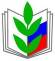 